Сахарный диабет встречается у 6% населения земли, ежегодно от него погибают свыше 2 миллионов человек. Причем в 90% случаев у пациентов диагностируется сахарный диабет 2 типа, в развитии которого важнейшая роль принадлежит ожирению и малоподвижному образу жизни.Берегите свое здоровье.Проверьтесь!Что такое Сахарный диабет?Это метаболическое расстройство, то есть нарушение пути усваивания нашими организмами пищи, необходимой для роста и получения энергии. Большая часть еды, которую мы потребляем, распадается до глюкозы.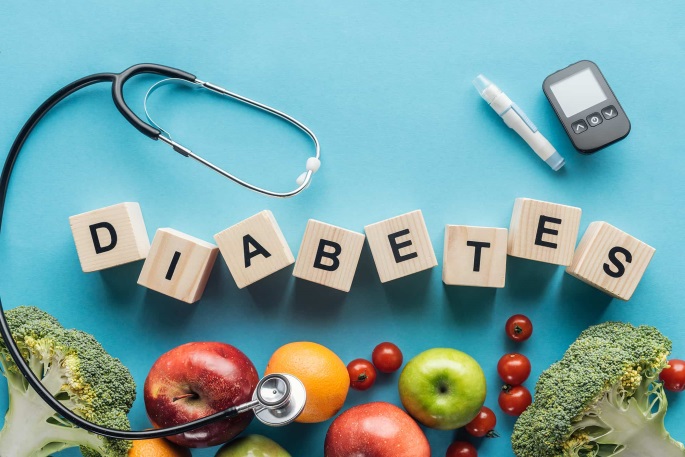 Из – за недостатка гормона инсулина, развивается гипергликемия.- стойкое увеличение глюкозы в кровиСимптомы диабета:Частое мочеиспусканиеКожный зудЧувство голодаСильная жаждаТошнотаПотеря/увеличение весаПитание при сахарном диабете       Разрешено:ОвощиМолокоРыбаБелое мясоЯйцаЦельно зерновыеФрукты в малых количествах      Запрещено:КолбасыКондитерские изделияЖирная пищаМайонезАлкоголь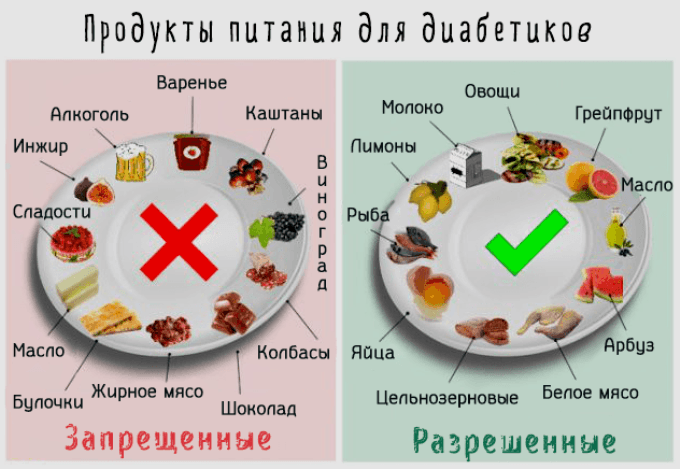 Реабилитация больных с СДОсновной принцип реабилитации -занятия спортом. Упражнения важны для контроля сахара в крови и предотвращения развития сердечнососудистых заболеваний.Основные принципы ЛФК:Занятие проводятся после завтрака, через час после введения инсулина,Темп медленный и среднийИнтенсивные нагрузки запрещены.Доказана высокая эффективность физио и бальноетерапии в реабилитации.  Методы широко применяются в санитарно-курортных учреждениях, стационарах.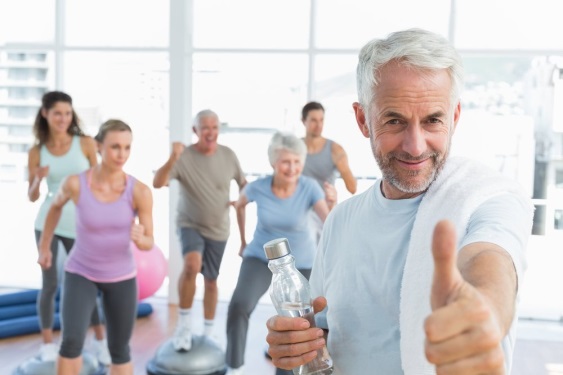 Сахарный диабет встречается у 6% населения земли, ежегодно от него погибают свыше 2 миллионов человек. Причем в 90% случаев у пациентов диагностируется сахарный диабет 2 типа, в развитии которого важнейшая роль принадлежит ожирению и малоподвижному образу жизни.Берегите свое здоровье.Проверьтесь!